VSTUPNÍ ČÁSTNázev komplexní úlohy/projektuHistorický vývoj zhotovení textuKód úlohy34-u-3/AC13Využitelnost komplexní úlohyKategorie dosaženého vzděláníH (EQF úroveň 3)L0 (EQF úroveň 4)Skupiny oborů34 - Polygrafie, zpracování papíru, filmu a fotografieVazba na vzdělávací modul(y)Vývoj obrazu a textuŠkolaStřední odborná škola mediální grafiky a polygrafie, Rumburk, příspěvková organizace, Jiříkovská, RumburkKlíčové kompetenceDatum vytvoření10. 06. 2019 11:23Délka/časová náročnost - Odborné vzdělávání8Délka/časová náročnost - Všeobecné vzděláváníPoznámka k délce úlohyRočník(y)1. ročníkŘešení úlohyindividuální, skupinovéDoporučený počet žáků3Charakteristika/anotaceCílem komplexní úlohy je osvojit si historický vývoj zhotovení textu s cílem porozumět jednotlivým principům sazby s ohledem na historické období a technické možnosti.JÁDRO ÚLOHYOčekávané výsledky učeníOčekávané kompetence ve vazbě na NSK:Základní úpravy digitálních obrazových záznamů pomocí grafických programůVstupní kontrola textových a obrazových podkladů na přenosných médiích, datových souborů z Internetu, originálů pro reprodukci z hlediska normativů pro reprodukci a zpracování v DTP studiuOčekávané výsledky učení - žák:popíše vynález Johannese Guttenberga z volně sestavitelných liter, charakterizuje ruční sazbua složení písmovinypopíše princip řádkových sázecích strojů LINOpopíše princip písmenových sázecích strojů MONOcharakterizuje principy a etapy vývoje fotosazbypopíše počítačové technologie a charakterizuje softwarové produkty zaměřené na sazbu, zlom a polygrafickou montážSpecifikace hlavních učebních činností žáků/aktivit projektu vč. doporučeného časového rozvrhuVýsledek učení: Popíše vynález Johannese Guttenberga z volně sestavitelných liter, charakterizuje ruční sazbu a složení písmoviny1 hodinažák popíše zhotovení ruční sazby a určí bodové velikosti písmažák charakterizuje jednotlivé složky písmovinyVýsledek učení: Popíše princip řádkových sázecích strojů LINO1 hodinažák popíše sázecí část řádkových sázecích strojůžák popíše odlévací část řádkových sázecích strojůžák popíše rozmítací část řádkových sázecích strojůVýsledek učení: Popíše princip písmenových sázecích strojů MONO1 hodinažák popíše a charakterizuje tastržák popíše a charakterizuje ličkuVýsledek učení: Charakterizuje principy a etapy vývoje fotosazby1 hodinažák popíše principy jednotlivých fotosázecích strojůVýsledek učení: Popíše počítačové technologie a charakterizuje softwarové produkty zaměřené na sazbu, zlom a polygrafickou montáž4 hodinyžák popíše hardwarové vybavení pracoviště DTPžák charakterizuje grafické programy zaměřené na sazbu, zlom a polygrafickou montáž – Adobe InDesign a QuarkXPressMetodická doporučeníPráce je určená pro malé týmy, které své výsledky prezentují větší skupině žáků.Způsob realizaceOrganizační forma výuky: teoreticko-praktická, průřezováProstředí: školní učebna pro odborný výcvikPomůckyŽák i učitel:PC vybavený grafickými programy Adobe InDesign a Quark XPressschéma řádkového a písmenového sázecího strojedataprojektorobrazová prezentaceVÝSTUPNÍ ČÁSTPopis a kvantifikace všech plánovaných výstupůŽák odevzdá vyplněný Pracovní list 1.Kritéria hodnoceníŽák vyřeší úlohu, pokud vyplní všechny tabulky obsažené v Pracovním listu 1. Správnost řešení posoudí učitel dle souborů Pracovní list 1 - řešení od všech tří žáků v týmu a ohodnotí je klasifikačními stupni 1-5.Výsledná klasifikace: průměr ze tří dílčích hodnoceníDoporučená literaturaM. Kaplanová a kol.: Moderní polygrafie. 3. vyd., SPP, Praha, 2012, ISBN 978-80-254-4230-2Odborný tisk: Svět tisku, Noviny pro grafický průmyslR. Blahák, P. Pop: Realizace tiskovin. Nakladatelství grafické školy, Praha, 2018, ISBN 978-80-86824-18-5PoznámkyPřílohy:Zadání_Historický vývoj zhotovení textuPL formulář_Historický vývoj zhotovení textuPL řešení_Historický vývoj zhotovení textu Obsahové upřesněníOV NSK - Odborné vzdělávání ve vztahu k NSKPřílohyPL-reseni_Historicky-vyvoj-zhotoveni-textu.docxZadani_Historicky-vyvoj-zhotoveni-textu.docxPL-formular_Historicky-vyvoj-zhotoveni-textu.docxMateriál vznikl v rámci projektu Modernizace odborného vzdělávání (MOV), který byl spolufinancován z Evropských strukturálních a investičních fondů a jehož realizaci zajišťoval Národní pedagogický institut České republiky. Autorem materiálu a všech jeho částí, není-li uvedeno jinak, je Ivo Šabata. Creative Commons CC BY SA 4.0 – Uveďte původ – Zachovejte licenci 4.0 Mezinárodní.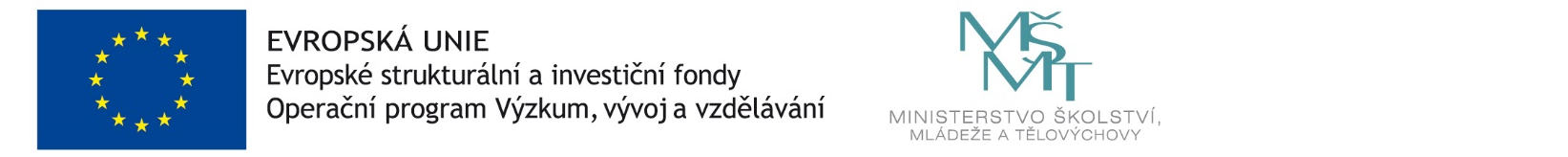 